	47th ANNUAL APPLE BUTTER FESTIVAL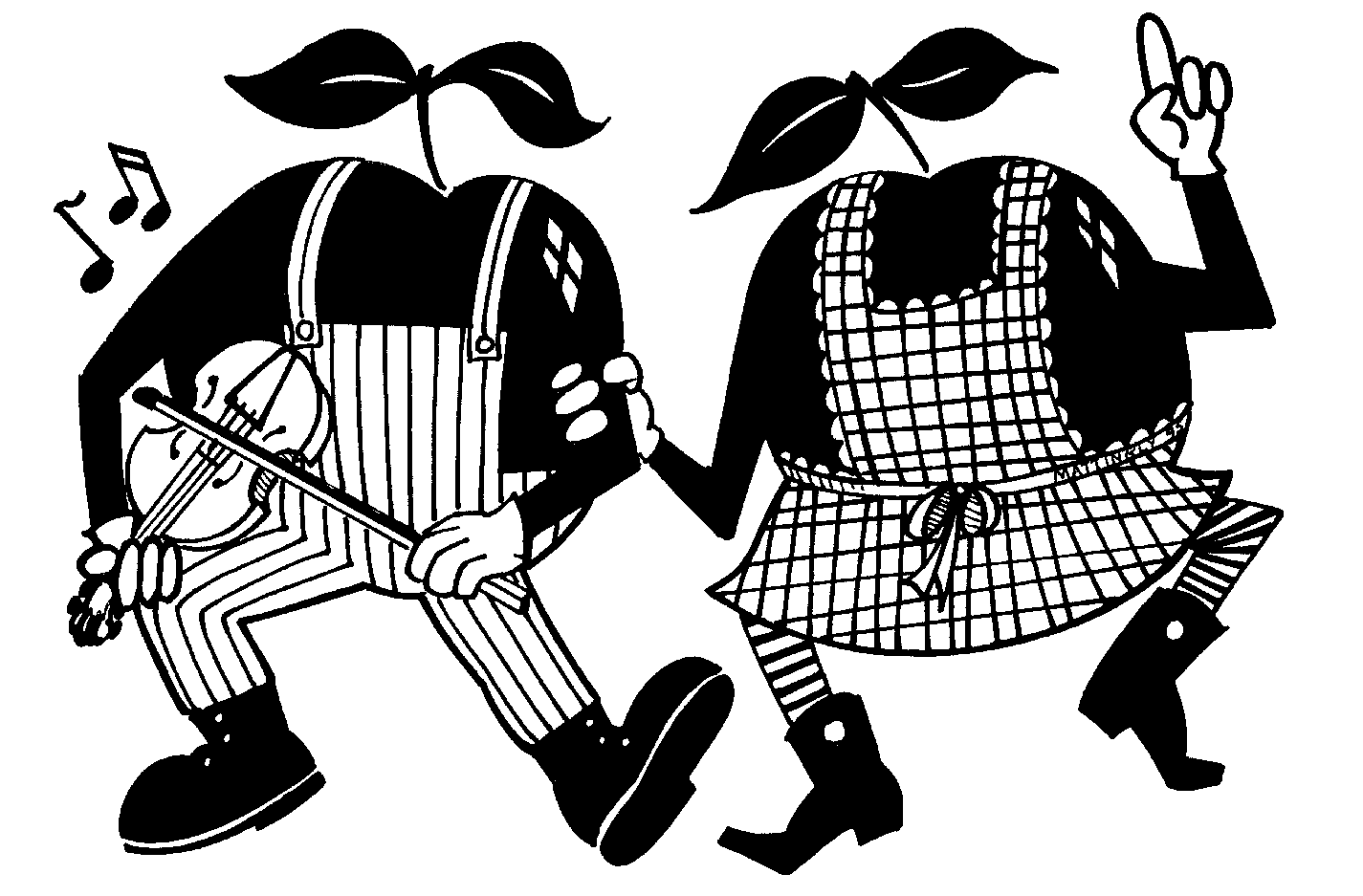 October 8 & 9, 2022PARTICIPATION AGREEMENT FOR FOOD VENDORSName		______________________________________________________________________________Business	______________________________________________________________________________Address	______________________________________________________________________________		______________________________________________________________________________Phone		__________________________________ 	 Email _____________________________________The cost to participate in the Festival is $75 (Service Fee) plus 15% of gross sales (Participation Fee).A $125 DEPOSIT MUST ACCOMPANY THIS FORM. This covers the Service Fee and a $50 deposit towards the Participation Fee.  The Participation Fee will not be less than $50.The balance of the Participation Fee must be paid to the Festival Committee at the end of the Festival on Sunday.Deposits will not be refunded unless the booth reservation is canceled before September 1, 2022.   Any cancellation will bear a $50.00 handling fee. All booths selling food items must secure permit/approval for their operation NO LESS THAN 45 DAYS IN ADVANCE OF THE FESTIVAL from the Morgan County Health Department (304-258-1513).  A fee will be levied by the Health Department for this permit.  Contact the Health Department for regulations.The participant agrees to comply with the attached rules. It is further agreed that the Town of Bath, the Berkeley Springs-Morgan County Chamber of Commerce, and the Festival organizers will be held harmless from any liability for damage, loss, or theft of any exhibitor property used in the Festival.Signature	__________________________________________________BOOTH SPACE IS ASSIGNED IN MID-SEPTEMBER AT THE DISCRETION OF THE APPLE BUTTER COMMITTEE.  YOU WILL RECEIVE YOUR BOOTH NUMBER AT THAT TIME AS WELL AS PARKING INFORMATION. If applicable, the State of WV requires that all vendors be registered with the State Tax Department.  Please visit https://tax.wv.gov/Business/SalesAndUseTax/ECommerce/RemoteSellers/Pages/RemoteSellersAndWestVirginiaTax.aspx for more information.  The Apple Butter Festival no longer collects WV State Income Tax.